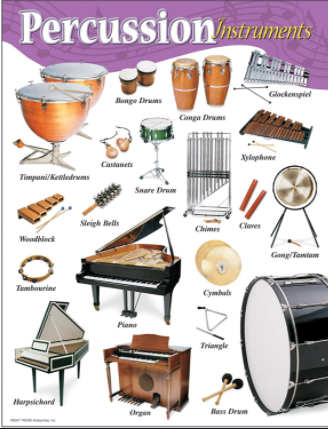 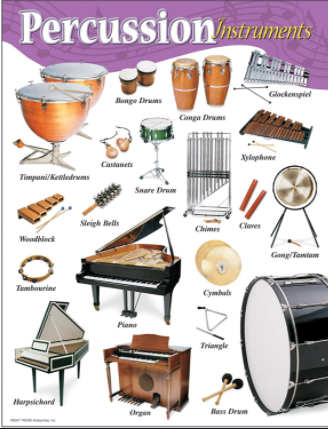 Music –Year 5 Week 8 Rhythm – Can I structure and perform a piece inspired by West African drumming?Use the link below to find yourfirst lesson all about rhythm:https://classroom.thenational.academy/lessons/to-structure-and-perform-a-piece-inspired-by-west-african-drumming-6gv3erOr search:  Oak Academy KS2 music Rhythm 3 Lesson 2Listen carefully and have fun! 